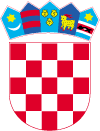 REPUBLIKA HRVATSKAOPĆINSKO DRŽAVNO ODVJETNISTVO U RIJECI                      Rijeka, Frana Supila 16 Broj: P-17/2023-5Rijeka, 20. veljače 2023.ŽČ/LJINa temelju članka 4. Uredbe o raspisivanju i provedbi javnog natječaja i internog oglasa u državnoj službi (Narodne novine, broj 78/2017 i 89/2019; dalje u tekstu: Uredba) te sukladno oglasu za prijam u službu na neodređeno vrijeme u Općinsko državno odvjetništvo u Rijeci na radno mjesto namještenika III vrste - domar – kućni majstor - 1 izvršitelj/ica, objavljuje se sljedeća OBAVIJESTo opisu poslova, podacima o plaći radnog mjesta te sadržaju i načinu testiranja OPIS POSLOVA RADNOG MJESTA DOMARA – KUĆNOG MAJSTORA:Vodi brigu o ispravnosti vodovodnih i električnih instalacija, instalacija centralnog grijanja te klima uređaja, obavlja izmjenu dotrajalih dijelova, obavlja stolarske radove i hitne intervencije na području svoje struke kao i druge tehničke poslove te vrši poslove predviđene sporazumom pravosudnih tijela u zajedničkoj službi korištenja i održavanja zgrade, pravodobno izvještava općinskog državnog odvjetnika o izvršenim i servisiranim poslovima, vodi evidenciju o obavljenim poslovima i utrošenom materijalu, neposredno kontaktira s ostalim institucijama i tijelima, po potrebi dolazi i izvan radnog vremena zbog otklanjanja nužnih nepravilnosti unutar i izvan zgrade te obavlja druge poslove i zadatke.PODACI O PLAĆI RADNOG MJESTA:Plaću namještenika čini umnožak osnovice za izračun plaće i koeficijenta složenosti poslova radnog mjesta, uvećan za 0,5% za svaku navršenu godinu radnog staža.Koeficijent složenosti poslova za radno mjesto namještenika III vrste - domara - kućnog majstora iznosi 0,815, a propisan je člankom 4., stavkom 1., podstavkom b), Radna mjesta III. vrste, točkom 3. Uredbe o nazivima radnih mjesta i koeficijentima složenosti poslova u državnoj službi (Narodne novine broj: 37/2001, 38/2001, 71/2001, 89/2001, 112/2001, 7/2002, 17/2003, 197/2003, 21/2004, 25/2004, 66/2005, 92/2005, 131/2005, 140/2005, 81/2006, 11/2007, 47/2007, 109/2007, 58/2008, 32/2009, 140/2009, 21/2010, 38/2010, 77/2010, 113/2010, 22/2011, 142/2011, 31/2012, 49/2012, 60/2012, 65/2012, 78/2012, 82/2012, 100/2012, 124/2012, 140/2012, 16/2013, 25/2013, 52/2013, 96/2013, 126/2013, 2/2014, 94/2014, 140/2014, 151/2014, 76/2015, 100/2015, 71/2018, 15/2019, 73/2019, 63/2021, 13/2022 i 139/2022).3.        SADRŽAJ I NAČIN TESTIRANJA:Sa kandidatima koji zadovoljavaju uvjetima iz oglasa za radno mjesto domara – kućnog majstora sukladno članku 10. Uredbe, Komisija za provedbu oglasa koju imenuje općinska državna odvjetnica obaviti će razgovor koji će se vrednovati sukladno članku 14. stavcima 3., 4., i 5. Uredbe.Po dolasku na razgovor od kandidata će biti zatraženo predočenje odgovarajuće isprave radi utvrđivanja identiteta. Kandidati koji ne mogu dokazati identitet ne mogu pristupiti razgovoru. Kandidat koji ne pristupi testiranju više se neće smatrati kandidatom u postupku.Vrijeme i mjesto održavanja razgovora s kandidatima za radno mjesto domara – kućnog majstora objavit će se najmanje pet dana prije dana određenog za razgovor na web stranici Državnog odvjetništva Republike Hrvatske www.dorh.hr i web-stranici Ministarstva pravosuđa i uprave www.mpu.gov.hr.					                                           OPĆINSKO DRŽAVNO ODVJETNIŠTVO U RIJECI